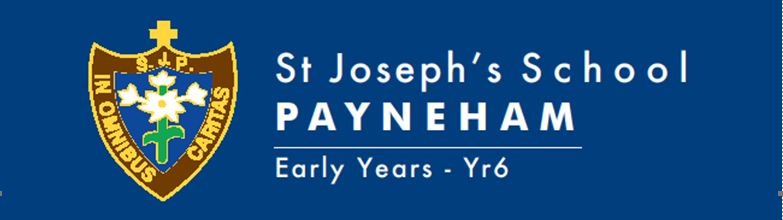 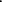 TERM THREE, 2021 OVERVIEW, RECEPTION
TEACHERS: Joyce Nero, Adriana Graziani, Lucy Martino, Amanda Karam& Jennifer AnnettaWelcome to the Term Three learning for the Reception class. This term we will be engaging in an inquiry unit based on ‘Why does change matter?’ Student learning will focus on: many things in our lives keep changing, some of them we control and some of them we don’t. Welcome to the Term Three learning for the Reception class. This term we will be engaging in an inquiry unit based on ‘Why does change matter?’ Student learning will focus on: many things in our lives keep changing, some of them we control and some of them we don’t. Religion (New Crossways)New MITIOG (Made in the image of God)The Big Concept: Strand: Moral Life Sub-Strand: Integrated EcologyNature is God’s gift for all to love and enjoy.Strand: God, us and faith Sub-strand: Human experiences and faith God will always love me as I am. Learning about people who have followed in the footsteps of Jesus such as Mother Mary and St. Mary of the Cross MacKillopStrand: Sacred TextsSub-Strand: Other Christian texts The Bible is a holy book. Human Sexuality Curriculum The students will demonstrate an understanding of the Catholic persepctive of human sexuality with a focus on the value of life, the body as a special gift from God and an awareness of the different familt structures which an reveal God’s love.Child Protection Curriculum
The Right to Be Safe – Risk and Emergencies.Relationships – Trust and Networks, Rights and Responsibilities and Use and Abuse of Power.EnglishReading: Phonics and SpellingChildren will continue with spelling rules, syllable types and digraphs at the beginning and end of words, such as, /wh/ like in what and /ee/ like in tree. Vocubularly through Big Book. Continue with the Heggerty Phonemnic Awareness Program. Writing:  Recount and Narrative genre writing and  dictation. Writing is also intergrated into all curriculum areas. Speaking and Listening: Children will be introduced to narratives through Big Books. They will learn how to retell a story using the 5 finger retell model. Library: How to choose the right book for you? What do you look for? Will you enjoy listening to the story? Mathematics   The students will continue to learn about our Base 10 Numeration system. They will explore the rules and relationships for the three patterns in our Base Ten System and explore the rules for reading and writing numerals. The children will continue to explore different counting strategies. Measurement: the students will compare and describe ‘size’ in their world. The students will explore measurable attributes to work out the size of different objects, spaces and events. Shape: the students will continue to explore/notice shapes in their world.Science HistoryGeographyHealth Physical EducationMichael Musolino curriculum linkItalian Emily Parrella curriculum link ArtsVisual Arts – use and experiment with different materials, techniques, technologies and processes to make artworks.  MusicEmma Hills curriculum linkSTEMNicholas Polvere curriculum link Digital Technology 
LinkContinue to use an iPad safely in the school environment. Continue to log into Seesaw using the QR Code.Use this link to help you plan the skills required for your classDesign and TechnologyDesign and Technology is an integrated unit using a variety of materials and techniques. SPECIAL EVENTS THIS TERMSPECIAL EVENTS THIS TERMMassesReception Unit Mass Wednesday August 25th 10.10am in the churchAssembly Thursdays Week 3, 6 & 9 at 2.00pm in the Gym.Excursions/IncursionsTo be advised. Pupil Free DaysSeptember 24th Parent/Teacher/Student DatesAugust 26th Book Week ParadeAugust 27th School Photo Day HolidaysEnd of Term September 23rd 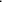 HOMEWORK FOCUS – HOW TO HELP AT HOMEHOMEWORK FOCUS – HOW TO HELP AT HOMESpellingContinue to practice letter names and sounds, as well as, recognising the ‘Heart Words’.  Reading Please continue to spend ten minutes a night listening to your child read their reader and/or reading a story to your child.Mathematics Playing games e.g. card games, dominoesSorting objects in the houseCooking in the kitchenI-spyOther At various times throughout the year your child will be given investigation tasks within the curriculum areas. Library Borrowing DayRec A – Tuesday Rec K – Tuesday Rec M – Wednesday Rec NG -WednesdayUseful WebsitesSunshine Online: Username and Password: stjopaynABCyaStarfall Seesaw activitiesParent InformationSEESAWKey contact detailsjnero@stjopayn.catholic.edu.auagraziani@stjopayn.catholic.edu.aulmartino@stjopayn.catholic.edu.auakaram@stjopayn.catholic.edu.aujannetta@stjopayn.catholic.edu.au 